アイ・ホーム㈱のグループ会社である宮崎環境設計㈲は宮崎銀行CSR型私募債（With）を利用して、引受手数料の優遇分を社会福祉法人明照福祉会（宮崎市佐土原町）へ寄付致します。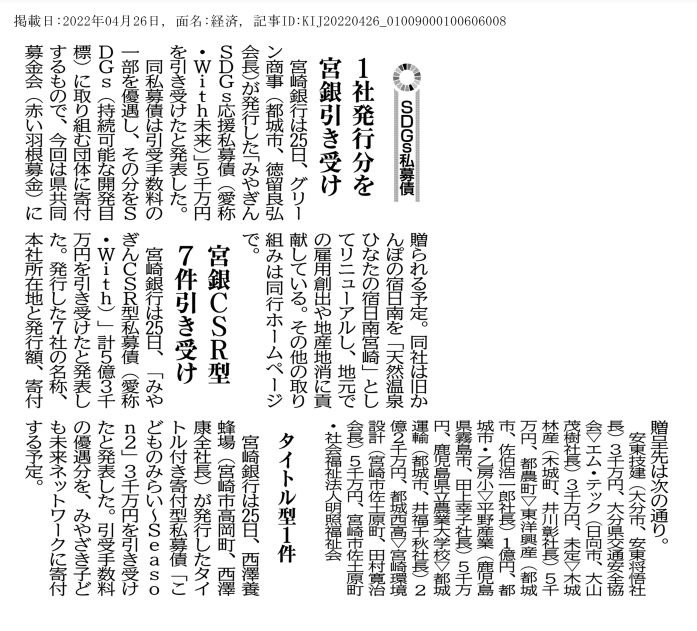 